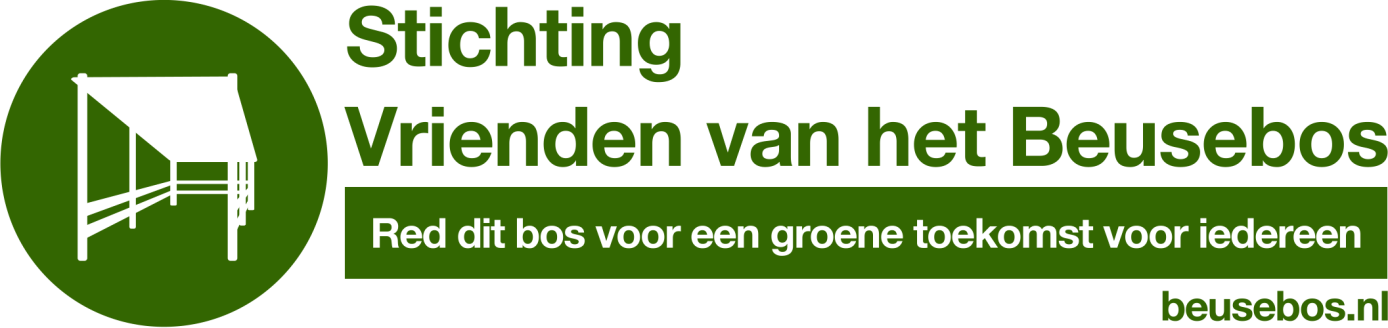 Aan de Burgemeester en Wethouders van gemeente PurmerendZuidoostbeemster,    26  augustus ’20Betreft de explosieve groei van het aantal hotelkamers sinds 2017 en daarbij de samenhang met de enorme daling van het aantal toeristische overnachtingen.Geachte dames/heren,Het is stilte voor de storm. Letterlijk, want hoewel wij de eerste storm onlangs hebben ervaren, is het stil rondom het doorgaans aandachttrekkende dossier Beusebos/Van der Valk.De komende maanden zal dit briesje weer aanzwellen tot stormachtige proporties, maar niet als het aan ons ligt. Wij hopen middels dit schrijven u ervan te overtuigen dat het in ieders belang is dat dit dossier de lade ingaat van een kluis in de diepste kelder in het stadhuis, om vervolgens nooit meer het daglicht te zien.Een aantal jaren geleden werd er een anterieure overeenkomst gesloten tussen de gemeente en Matser BV/ hotel Van der Valk, met als doel het realiseren van een mega hotel in een gedeelte van de kom A7/ het Beusebos. De gemeenteraad stemde voor dit project, mede op basis van een rapport van de LA groep die had becijferd dat er ruimte binnen het MRA was voor zo’n 800 bedden.Veel meer ruimte was er niet want dan zou vraag en aanbod uit balans raken.Ongeveer gelijktijdig kondigde de gemeente Amsterdam in 2017 een bouwstop aan voor hotels omdat Amsterdam de stroom toeristen niet meer kon verwerken. Ondanks deze bouwstop is er in Amsterdam de afgelopen jaren een flinke toename geweest van hotelcapaciteit, op basis van eerder afgegeven vergunningen. En wat voor toename! Uit cijfers van het CBS en de dienst Informatie, Onderzoek en Statistiek (IOS) van de gemeente blijkt dat er sinds 2015 7700 (!) hotelkamers zijn bijgeschreven. En dit aantal blijkt nog te groeien; nhow Amsterdam RAI (650 kamers), Van der Valk zuidas (240 kamers), Amsterdam Holiday Inn Expres in Noord (440) en het Maritim hotel, welke opgeleverd wordt in 2022 ( 579 kamers) zitten niet in dat cijfer, dus komen er nog 1909 kamers bij. Een totale toename dus van een kleine 10.000 kamers.En dit is nog niet alles. In de regio rondom Amsterdam steeg het aantal hotelkamers met 40 %.Daarbij zijn er nog volop plannen voor nieuwe hotels. De bouwstop in Amsterdam heeft ertoe geleid dat de regio het noodzakelijk vindt, dit ontstane “gat” te vullen; er is grote bouwactiviteit in Zaandam, Aalsmeer, Hoofddorp, Halfweg en Schiphol, waarbij, als alle plannen doorgaan, er 14.000 (!) hotelkamers erbij gaan komen.U ziet dat wat het rapport van de LA groep voor ruimte zag, ruim 30 maal overschreden gaat worden. Geen 800, nee 24.000 kamers zijn er in aantocht.En voor wie?Dat zullen we ook laten zien. De bezettingsgraad blijft in de randgemeenten behoorlijk achter, daar wordt nu al gemiddeld 45 tot 50 % gehaald, de helft van de kamers blijft dus leeg en dat was al voor corona. Alleen Amsterdam en Zaandam scoren zo’n 60 %.En toen kwam de coronacrisis waarbij vele zaken moesten sluiten. In het 2e kwartaal is het totaal aantal overnachtingen met 72% geslonken, waarbij de grootste daling in Noord Holland.In Amsterdam een terugslag van 92% en in de provincie Noord Holland 83%. Het uitzicht op het einde van de coronacrisis is niet in zicht en ook al zal er in de toekomst een vaccin komen en het nu bestaande virus verslagen zijn, het zal nooit meer worden als voor januari dit jaar.Nieuwe varianten zullen er komen, men wil niet meer massaal bij elkaar zijn, vergaderingen, concerten, congressen etc. zullen allemaal op een andere manier ingevuld gaan worden. Evenals het vele reizen, dat echt heel anders gaat worden. Het enige dat wij zeker weten is dat de toekomst onzeker wordt.Nu een hotel gaan bouwen, investeren in zo’n groot megagebouw, met al zijn kosten voor personeel, onderhoud, inkoop, afschrijving etc. en met een zekere lage bezettingsgraad, gaat leiden tot een catastrofe, een fiasco. En niet alleen voor de heer Matser die zijn gehele bouwinvestering plus de 3 miljoen euro voor de gemeente in rook ziet opgaan, maar ook voor de gemeente, die opgezadeld gaat worden met een slecht lopend hotel, waar het personeel de laan wordt uitgestuurd (uitkeringen) en een gebouw waar je niets meer mee kan ( zie gemeente Almere met z’n “kasteel”).Over de imagoschade zullen we het verder maar niet hebben. Maar het is dus niet te laat om het tij te keren en dat men laat zien wat besturen werkelijk behelst.De conclusie is dat er een overcapaciteit aan kamers is, plus een behoorlijk teruglopende stroom toerisme. Dit is zo duidelijk als wat en daarom verzoeken wij de rem op dit project te zetten want we zijn door de tijd ingehaald. Dit college kan zich een 2e debacle, na “ Baanstede Noord”, niet veroorloven.U begrijpt dat wij deze waarschuwing ook communiceren naar de media, zodat ook de burgers en andere politici op de hoogte zijn van onze zienswijze en u daar in de toekomst eventueel op kunnen afrekenen. Hopende dat het gezonde verstand gaat zegevieren en u voor 1 januari a.s. beslist, verblijven wij,Hoogachtend, Namens het bestuur van de Stichting Vrienden van het BeusebosBart Creemercc. de heer Matser van van der ValkEenzelfde schrijven gaat ook naar alle fracties van de gemeenteraadBronnen: CBS, IOS, NOS, de Volkskrant, Noordhollands Dagblad